                                                                                                                                               IES Nº 7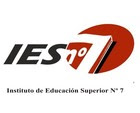 PROGRAMA DE EXAMEN Profesorado: Artes Visuales Con Orientación en Producción resolución 293/16Asignatura: Lenguaje Visual IAño Lectivo: 2020Curso: 1° añoDocente a Cargo: Vuyovich GloriaCONTENIDOSUnidad 1: El fenómeno artístico- La obra de arte como medio de comunicación visual- Concepto de arte, artista y obra de arte- Elementos básicos de la comunicación visual: el punto, la línea, el plano-Plano básico. Características esenciales- Estructuras. Fundamentos sintácticos, semánticos y gramáticos del aprendizaje visual. Unidad 2: Percepción y comunicación visual de la forma- Relaciones de la forma.-Figura y fondo. Equilibrio.- Operaciones fundamentales de simetría- Indicadores espaciales- Niveles de mensaje visual- Interacción entre ellos- Tensión.-Atracción y agrupación.Técnicas de comunicación visual- Pares polares.